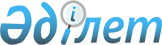 Ақкөл аудандық мәслихатының 2019 жылғы 25 желтоқсандағы № С 50-1 "2020 - 2022 жылдарға арналған аудандық маңызы бар қаланың, ауылдың, ауылдық округтердің бюджеттері туралы" шешіміне өзгерістер мен толықтырулар енгізу туралыАқмола облысы Ақкөл аудандық мәслихатының 2020 жылғы 26 маусымдағы № С 59-1 шешімі. Ақмола облысының Әділет департаментінде 2020 жылғы 13 шілдеде № 7951 болып тіркелді
      Қазақстан Республикасының 2008 жылғы 4 желтоқсандағы Бюджет кодексінің 106-бабының 4-тармағына, 109-1 бабына, "Қазақстан Республикасындағы жергілікті мемлекеттік басқару және өзін - өзі басқару туралы" Қазақстан Республикасының 2001 жылғы 23 қаңтардағы Заңының 6-бабының 1-тармағының 1) тармақшасына сәйкес, Ақкөл аудандық мәслихаты ШЕШІМ ҚАБЫЛДАДЫ:
      1. Ақкөл аудандық мәслихатының 2019 жылғы 25 желтоқсандағы № С 50-1 "2020 - 2022 жылдарға арналған аудандық маңызы бар қаланың, ауылдың, ауылдық округтердің бюджеттері туралы" (Нормативтік құқықтық актілерді мемлекеттік тіркеу тізімінде № 7651 тіркелген, 2020 жылғы 21 қаңтардағы Қазақстан Републикасы нормативтік құқықтық актілерінің электрондық түрдегі этолондық бақылау банкінде жарияланған) шешіміне келесі өзгерістер мен толықтырулар енгізілсін:
      1 тармақ жаңа редакцияда баяндалсын:
      "1. 2020 - 2022 жылдарға арналған Ақкөл қаласының бюджеті тиісінше 1, 2 және 3-қосымшаларға сәйкес, соның ішінде 2020 жылға келесі көлемдерде бекітілсін:
      1) кірістер – 212 691,0 мың теңге, соның ішінде:
      салықтық түсімдер – 38 382,0 мың теңге;
      трансферттердің түсімдері – 174 309,0 мың теңге;
      2) шығындар – 212 691,5 мың теңге;
      3) қаржы активтерімен жасалатын операциялар бойынша сальдо – 0,0 мың теңге;
      4) бюджеттің тапшылығы (профициті) – - 0,5 мың теңге;
      5) бюджеттің тапшылығын қаржыландыру (профицитті пайдалану) – 0,5 мың теңге.";
      3 тармақ жаңа редакцияда баяндалсын:
      "3. 2020 - 2022 жылдарға арналған Урюпинка ауылдық округінің бюджеті тиісінше 4, 5 және 6-қосымшаларға сәйкес, соның ішінде 2020 жылға келесі көлемдерде бекітілсін:
      1) кірістер – 65 244,2 мың теңге, соның ішінде:
      салықтық түсімдер – 1 433,0 мың теңге;
      трансферттердің түсімдері – 63 811,2 мың теңге;
      2) шығындар – 65 244,2 мың теңге;
      3) қаржы активтерімен жасалатын операциялар бойынша сальдо – 0,0 мың теңге;
      4) бюджеттің тапшылығы (профициті) – 0,0 мың теңге;
      5) бюджеттің тапшылығын қаржыландыру (профицитті пайдалану) – 0,0 мың теңге.";
      5 тармақ жаңа редакцияда баяндалсын:
      "5. 2020 - 2022 жылдарға арналған Кеңес ауылдық округінің бюджеті тиісінше 7, 8 және 9-қосымшаларға сәйкес, соның ішінде 2020 жылға келесі көлемдерде бекітілсін:
      1) кірістер – 26 251,0 мың теңге, соның ішінде:
      салықтық түсімдер – 1 193,0 мың теңге;
      трансферттердің түсімдері – 25 058,0 мың теңге;
      2) шығындар – 26 251,0 мың теңге;
      3) қаржы активтерімен жасалатын операциялар бойынша сальдо – 0,0 мың теңге;
      4) бюджеттің тапшылығы (профициті) – 0,0 мың теңге;
      5) бюджеттің тапшылығын қаржыландыру (профицитті пайдалану) – 0,0 мың теңге.";
      7 тармақ жаңа редакцияда баяндалсын:
      "7. 2020 - 2022 жылдарға арналған Наумовка ауылдық округінің бюджеті тиісінше 10, 11 және 12-қосымшаларға сәйкес, соның ішінде 2020 жылға келесі көлемдерде бекітілсін:
      1) кірістер – 29 031,0 мың теңге, соның ішінде:
      салықтық түсімдер – 1 606,0 мың теңге;
      трансферттердің түсімдері – 27 425,0 мың теңге;
      2) шығындар – 29 031,0 мың теңге;
      3) қаржы активтерімен жасалатын операциялар бойынша сальдо – 0,0 мың теңге;
      4) бюджеттің тапшылығы (профициті) – 0,0 мың теңге;
      5) бюджеттің тапшылығын қаржыландыру (профицитті пайдалану) – 0,0 мың теңге.";
      9 тармақ жаңа редакцияда баяндалсын:
      "9. 2020 - 2022 жылдарға арналған Қарасай ауылдық округінің бюджеті тиісінше 13, 14 және 15-қосымшаларға сәйкес, соның ішінде 2020 жылға келесі көлемдерде бекітілсін:
      1) кірістер – 15 468,7 мың теңге, соның ішінде:
      салықтық түсімдер – 407,0 мың теңге;
      трансферттердің түсімдері – 15 061,7 мың теңге;
      2) шығындар – 15 468,7 мың теңге;
      3) қаржы активтерімен жасалатын операциялар бойынша сальдо – 0,0 мың теңге;
      4) бюджеттің тапшылығы (профициті) – 0,0 мың теңге;
      5) бюджеттің тапшылығын қаржыландыру (профицитті пайдалану) – 0,0 мың теңге.";
      11 тармақ жаңа редакцияда баяндалсын:
      "11. 2020 - 2022 жылдарға арналған Новорыбинка ауылдық округінің бюджеті тиісінше 16, 17 және 18-қосымшаларға сәйкес, соның ішінде 2020 жылға келесі көлемдерде бекітілсін:
      1) кірістер – 13 787,0 мың теңге, соның ішінде:
      салықтық түсімдер – 649,0 мың теңге;
      трансферттердің түсімдері – 13 138,0 мың теңге;
      2) шығындар – 13 787,0 мың теңге;
      3) қаржы активтерімен жасалатын операциялар бойынша сальдо – 0,0 мың теңге;
      4) бюджеттің тапшылығы (профициті) – 0,0 мың теңге;
      5) бюджеттің тапшылығын қаржыландыру (профицитті пайдалану) – 0,0 мың теңге.";
      13 тармақ жаңа редакцияда баяндалсын:
      "13. 2020 - 2022 жылдарға арналған Еңбек ауылдық округінің бюджеті тиісінше 19, 20 және 21-қосымшаларға сәйкес, соның ішінде 2020 жылға келесі көлемдерде бекітілсін:
      1) кірістер – 30 402,3 мың теңге, соның ішінде:
      салықтық түсімдер – 957,0 мың теңге;
      трансферттердің түсімдері – 29 445,3 мың теңге;
      2) шығындар – 30 402,3 мың теңге;
      3) қаржы активтерімен жасалатын операциялар бойынша сальдо – 0,0 мың теңге;
      4) бюджеттің тапшылығы (профициті) – 0,0 мың теңге;
      5) бюджеттің тапшылығын қаржыландыру (профицитті пайдалану) – 0,0 мың теңге.";
      15 тармақ жаңа редакцияда баяндалсын:
      "15. 2020 - 2022 жылдарға арналған Жалғызқарағай ауылдық округінің бюджеті тиісінше 22, 23 және 24-қосымшаларға сәйкес, соның ішінде 2020 жылға келесі көлемдерде бекітілсін:
      1) кірістер – 21 692,0 мың теңге, соның ішінде:
      салықтық түсімдер – 318,0 мың теңге;
      трансферттердің түсімдері – 21 374,0 мың теңге;
      2) шығындар – 21 692,0 мың теңге;
      3) қаржы активтерімен жасалатын операциялар бойынша сальдо – 0,0 мың теңге;
      4) бюджеттің тапшылығы (профициті) – 0,0 мың теңге;
      5) бюджеттің тапшылығын қаржыландыру (профицитті пайдалану) – 0,0 мың теңге.";
      17 тармақ жаңа редакцияда баяндалсын:
      "17. 2020 - 2022 жылдарға арналған Азат ауылының бюджеті тиісінше 25, 26 және 27-қосымшаларға сәйкес, соның ішінде 2020 жылға келесі көлемдерде бекітілсін:
      1) кірістер – 13 687,0 мың теңге, соның ішінде:
      салықтық түсімдер – 570,0 мың теңге;
      трансферттердің түсімдері – 13 117,0 мың теңге;
      2) шығындар – 13 687,0 мың теңге;
      3) қаржы активтерімен жасалатын операциялар бойынша сальдо – 0,0 мың теңге;
      4) бюджеттің тапшылығы (профициті) – 0,0 мың теңге;
      5) бюджеттің тапшылығын қаржыландыру (профицитті пайдалану) – 0,0 мың теңге.";
      келесі мазмұндағы 19-1 тармағымен толықтырылсын:
      "19-1. 2020 жылға арналған аудандық маңызы бар қаланың, ауылдың, ауылдық округтердің бюджеттері түсімдерінің құрамында 29 қосымшаға сәкес, аудандық бюджеттен нысаналы трансферттер қарастырылғаны ескерілсін.
      Нысаналы трансферттердің көрсетілген соммаларын бөлу аудандық маңызы бар қаланың, ауылдың, ауылдық округтердің әкімдерінің шешімімен анықталады.";
      көрсетілген шешімнің 1, 4, 7, 10, 13, 16, 19, 22, 25, 28 қосымшалары осы шешімнің 1, 2, 3, 4, 5, 6, 7, 8, 9, 10 қосымшаларына сәйкес жаңа редакцияда баяндалсын;
      көрсетілген шешім 29 қосымшасымен осы шешімнің 11 қосымшасына сәйкес толықтырылсын.
      20. Осы шешiм Ақмола облысының Әдiлет департаментiнде мемлекеттiк тiркелген күнінен бастап күшiне енедi және 2020 жылдың 1 қаңтарынан бастап қолданысқа енгiзiледi.
      "КЕЛІСІЛДІ" 2020 жылға арналған Ақкөл қаласының бюджеті 2020 жылға арналған Урюпинка ауылдық округінің бюджеті 2020 жылға арналған Кеңес ауылдық округінің бюджеті 2020 жылға арналған Наумовка ауылдық округінің бюджеті 2020 жылға арналған Қарасай ауылдық округінің бюджеті 2020 жылға арналған Новорыбинка ауылдық округінің бюджеті 2020 жылға арналған Еңбек ауылдық округінің бюджеті 2020 жылға арналған Жалғызқарағай ауылдық округінің бюджеті 2020 жылға арналған Азат ауылының бюджеті 2020 жылға арналған облыстық бюджеттен аудандық маңызы бар қала, ауыл, ауылдық округ бюджеттерiне нысаналы трансферттер 2020 жылға арналған аудандық бюджеттен аудандық маңызы бар қала, ауыл, ауылдық округ бюджеттерiне нысаналы трансферттер
					© 2012. Қазақстан Республикасы Әділет министрлігінің «Қазақстан Республикасының Заңнама және құқықтық ақпарат институты» ШЖҚ РМК
				
      Ақкөл аудандық
мәслихаты сессиясының
төрайымы

Ш.Бердимуратова

      Ақкөл аудандық
мәслихат хатшысы

Д.Салыбекова

      Ақкөл ауданының әкімі
Ақкөл аудандық мәслихаттың
2020 жылғы 26 маусымдағы
№ С 59-1 шешіміне
1-қосымшаАқкөл аудандық мәслихаттың
2019 жылғы 25 желтоқсандағы
№ С 50 - 1 шешіміне
1-қосымша
Санаты
Санаты
Санаты
Санаты
Сома мың теңге
Сыныбы
Сыныбы
Сыныбы
Сома мың теңге
Кіші сыныбы
Кіші сыныбы
Сома мың теңге
Атаулар
Сома мың теңге
1
2
3
4
5
I. КІРІСТЕР
212 691,0
1
Салықтық түсімдер
38 382,0
01
Табыс салығы
13 230,0
2
Жеке табыс салығы 
13 230,0
04
Меншiкке салынатын салықтар
24 424,0
1
Мүлікке салынатын салықтар
1 688,0
3
Жер салығы
10 854,0
4
Көлiк құралдарына салынатын салық
11 882,0
05
Тауарларға, жұмыстарға және қызметтерге салынатын iшкi салықтар 
728,0
4
Кәсiпкерлiк және кәсiби қызметтi жүргiзгенi үшiн алынатын алымдар
728,0
4
Трансферттердің түсімдері
174 309,0
02
Мемлекеттiк басқарудың жоғары тұрған органдарынан түсетiн трансферттер
174 309,0
3
Аудандардың (облыстық маңызы бар қаланың) бюджетінен трансферттер
174 309,0
Функционалдық топ
Функционалдық топ
Функционалдық топ
Функционалдық топ
Сома мың теңге
Бюджеттік бағдарламалардың әкімшісі 
Бюджеттік бағдарламалардың әкімшісі 
Бюджеттік бағдарламалардың әкімшісі 
Сома мың теңге
Бағдарлама
Бағдарлама
Сома мың теңге
Атауы
Сома мың теңге
1
2
3
4
5
II. Шығындар
212 691,5
01
Жалпы сипаттағы мемлекеттiк қызметтер 
24 660,0
124
Аудандық маңызы бар қала, ауыл, кент, ауылдық округ әкімінің аппараты
24 660,0
001
Аудандық маңызы бар қала, ауыл, кент, ауылдық округ әкімінің қызметін қамтамасыз ету жөніндегі қызметтер
24 660,0
07
Тұрғын үй-коммуналдық шаруашылық
138 131,0
124
Аудандық маңызы бар қала, ауыл, кент, ауылдық округ әкімінің аппараты 
138 131,0
007
Аудандық маңызы бар қаланың, ауылдың, кенттің, ауылдық округтің мемлекеттік тұрғын үй қорының сақталуын ұйымдастыру
150,0
008
Елді мекендердегі көшелерді жарықтандыру
50 400,0
009
Елді мекендердің санитариясын қамтамасыз ету
32 345,0
010
Жерлеу орындарын ұстау және туыстары жоқ адамдарды жерлеу
320,0
011
Елді мекендерді абаттандыру мен көгалдандыру
16 016,0
014
Елді мекендерді сумен жабдықтауды ұйымдастыру
38 900,0
12
Көлiк және коммуникация
49 900,0
124
Аудандық маңызы бар қала, ауыл, кент, ауылдық округ әкімінің аппараты 
49 900,0
013
Аудандық маңызы бар қалаларда, ауылдарда, кенттерде, ауылдық округтерде автомобиль жолдарының жұмыс істеуін қамтамасыз ету
49 900,0
15
Трансферттер
0,5
124
Аудандық маңызы бар қала, ауыл, кент, ауылдық округ әкімінің аппараты 
0,5
048
Пайдаланылмаған (толық пайдаланылмаған) нысаналы трансферттерді қайтару
0,5
III. Қаржы активтерiмен жасалатын операциялар бойынша сальдо 
0,0
IV. Бюджеттің тапшылығы (профициті)
-0,5
V. Бюджеттің тапшылығын қаржыландыру (профицитті пайдалану)
0,5Ақкөл аудандық мәслихаттың
2020 жылғы 26 маусымдағы
№ С 59-1 шешіміне
2 - қосымшаАқкөл аудандық мәслихаттың
2019 жылғы 25 желтоқсандағы
№ С 50 - 1 шешіміне
4 - қосымша
Санаты
Санаты
Санаты
Санаты
Сома мың теңге
Сыныбы
Сыныбы
Сыныбы
Сома мың теңге
Кіші сыныбы
Кіші сыныбы
Сома мың теңге
Атаулар
Сома мың теңге
1
2
3
4
5
I. КІРІСТЕР
65 244,2
1
Салықтық түсімдер
1 433,0
01
Табыс салығы
132,0
2
Жеке табыс салығы 
132,0
04
Меншiкке салынатын салықтар
1 301,0
1
Мүлікке салынатын салықтар
46,0
3
Жер салығы
283,0
4
Көлiк құралдарына салынатын салық
972,0
4
Трансферттердің түсімдері
63 811,2
02
Мемлекеттiк басқарудың жоғары тұрған органдарынан түсетiн трансферттер
63 811,2
3
Аудандардың (облыстық маңызы бар қаланың) бюджетінен трансферттер
63 811,2
Функционалдық топ
Функционалдық топ
Функционалдық топ
Функционалдық топ
Сома мың теңге
Бюджеттік бағдарламалардың әкімшісі 
Бюджеттік бағдарламалардың әкімшісі 
Бюджеттік бағдарламалардың әкімшісі 
Сома мың теңге
Бағдарлама
Бағдарлама
Сома мың теңге
Атауы
Сома мың теңге
1
2
3
4
5
II. Шығындар
65 244,2
01
Жалпы сипаттағы мемлекеттiк қызметтер 
11 726,0
124
Аудандық маңызы бар қала, ауыл, кент, ауылдық округ әкімінің аппараты 
11 726,0
001
Аудандық маңызы бар қала, ауыл, кент, ауылдық округ әкімінің қызметін қамтамасыз ету жөніндегі қызметтер
11 726,0
04
Бiлiм беру
600,0
124
Аудандық маңызы бар қала, ауыл, кент, ауылдық округ әкімінің аппараты 
600,0
005
Ауылдық жерлерде оқушыларды жақын жердегі мектепке дейін тегін алып баруды және одан алып қайтуды ұйымдастыру 
600,0
07
Тұрғын үй-коммуналдық шаруашылық
52 418,2
124
Аудандық маңызы бар қала, ауыл, кент, ауылдық округ әкімінің аппараты 
52 418,2
008
Елді мекендердегі көшелерді жарықтандыру
21 788,2
009
Елді мекендердің санитариясын қамтамасыз ету
576,0
014
Елді мекендерді сумен жабдықтауды ұйымдастыру
30 054,0
12
Көлiк және коммуникация
500,0
124
Аудандық маңызы бар қала, ауыл, кент, ауылдық округ әкімінің аппараты 
500,0
013
Аудандық маңызы бар қалаларда, ауылдарда, кенттерде, ауылдық округтерде автомобиль жолдарының жұмыс істеуін қамтамасыз ету
500,0
III. Қаржы активтерiмен жасалатын операциялар бойынша сальдо 
0,0
IV. Бюджеттің тапшылығы (профициті)
0,0
V. Бюджеттің тапшылығын қаржыландыру (профицитті пайдалану)
0,0Ақкөл аудандық мәслихаттың
2020 жылғы 26 маусымдағы
№ С 59-1 шешіміне
3 - қосымшаАқкөл аудандық мәслихаттың
2019 жылғы 25 желтоқсандағы
№ С 50-1 шешіміне
7 - қосымша
Санаты
Санаты
Санаты
Санаты
Сома мың теңге
Сыныбы
Сыныбы
Сыныбы
Сома мың теңге
Кіші сыныбы
Кіші сыныбы
Сома мың теңге
Атаулар
Сома мың теңге
1
2
3
4
5
I. КІРІСТЕР
26 251,0
1
Салықтық түсімдер
1 193,0
01
Табыс салығы
115,0
2
Жеке табыс салығы 
115,0
04
Меншiкке салынатын салықтар
1 078,0
1
Мүлікке салынатын салықтар
12,0
3
Жер салығы
490,0
4
Көлiк құралдарына салынатын салық
576,0
4
Трансферттердің түсімдері
25 058,0
02
Мемлекеттiк басқарудың жоғары тұрған органдарынан түсетiн трансферттер
25 058,0
3
Аудандардың (облыстық маңызы бар қаланың) бюджетінен трансферттер
25 058,0
Функционалдық топ
Функционалдық топ
Функционалдық топ
Функционалдық топ
Сома мың теңге
Бюджеттік бағдарламалардың әкімшісі
Бюджеттік бағдарламалардың әкімшісі
Бюджеттік бағдарламалардың әкімшісі
Сома мың теңге
Бағдарлама
Бағдарлама
Сома мың теңге
Атауы
Сома мың теңге
1
2
3
4
5
II. Шығындар
26 251,0
01
Жалпы сипаттағы мемлекеттiк қызметтер 
15 390,0
124
Аудандық маңызы бар қала, ауыл, кент, ауылдық округ әкімінің аппараты
15 390,0
001
Аудандық маңызы бар қала, ауыл, кент, ауылдық округ әкімінің қызметін қамтамасыз ету жөніндегі қызметтер
15 040,0
022
Мемлекеттік органның күрделі шығыстары
350,0
04
Бiлiм беру
720,0
124
Аудандық маңызы бар қала, ауыл, кент, ауылдық округ әкімінің аппараты 
720,0
005
Ауылдық жерлерде оқушыларды жақын жердегі мектепке дейін тегін алып баруды және одан алып қайтуды ұйымдастыру 
720,0
07
Тұрғын үй-коммуналдық шаруашылық
9 641,0
124
Аудандық маңызы бар қала, ауыл, кент, ауылдық округ әкімінің аппараты 
9 641,0
008
Елді мекендердегі көшелерді жарықтандыру
8 765,0
009
Елді мекендердің санитариясын қамтамасыз ету
576,0
014
Елді мекендерді сумен жабдықтауды ұйымдастыру
300,0
12
Көлiк және коммуникация
500,0
124
Аудандық маңызы бар қала, ауыл, кент, ауылдық округ әкімінің аппараты 
500,0
013
Аудандық маңызы бар қалаларда, ауылдарда, кенттерде, ауылдық округтерде автомобиль жолдарының жұмыс істеуін қамтамасыз ету
500,0
III. Қаржы активтерiмен жасалатын операциялар бойынша сальдо 
0,0
IV. Бюджеттің тапшылығы (профициті)
0,0
V. Бюджеттің тапшылығын қаржыландыру (профицитті пайдалану)
0,0Ақкөл аудандық мәслихаттың
2020 жылғы 26 маусымдағы
№ С 59-1 шешіміне
4 - қосымшаАқкөл аудандық мәслихаттың
2019 жылғы 25 желтоқсандағы
№ С 50 - 1 шешіміне
10 қосымша
Санаты
Санаты
Санаты
Санаты
Сома мың теңге
Сыныбы
Сыныбы
Сыныбы
Сома мың теңге
Кіші сыныбы
Кіші сыныбы
Сома мың теңге
Атаулар
Сома мың теңге
1
2
3
4
5
I. КІРІСТЕР
29 031,0
1
Салықтық түсімдер
1 606,0
01
Табыс салығы
46,0
2
Жеке табыс салығы 
46,0
04
Меншiкке салынатын салықтар
1 560,0
1
Мүлікке салынатын салықтар
30,0
3
Жер салығы
125,0
4
Көлiк құралдарына салынатын салық
1 405,0
4
Трансферттердің түсімдері
27 425,0
02
Мемлекеттiк басқарудың жоғары тұрған органдарынан түсетiн трансферттер
27 425,0
3
Аудандардың (облыстық маңызы бар қаланың) бюджетінен трансферттер
27 425,0
Функционалдық топ
Функционалдық топ
Функционалдық топ
Функционалдық топ
Сома мың теңге
Бюджеттік бағдарламалардың әкімшісі 
Бюджеттік бағдарламалардың әкімшісі 
Бюджеттік бағдарламалардың әкімшісі 
Сома мың теңге
Бағдарлама
Бағдарлама
Сома мың теңге
Атауы
Сома мың теңге
1
2
3
4
5
II. Шығындар
29 031,0
01
Жалпы сипаттағы мемлекеттiк қызметтер 
13 195,0
124
Аудандық маңызы бар қала, ауыл, кент, ауылдық округ әкімінің аппараты
13 195,0
001
Аудандық маңызы бар қала, ауыл, кент, ауылдық округ әкімінің қызметін қамтамасыз ету жөніндегі қызметтер
12 845,0
022
Мемлекеттік органның күрделі шығыстары
350,0
07
Тұрғын үй-коммуналдық шаруашылық
14 836,0
124
Аудандық маңызы бар қала, ауыл, кент, ауылдық округ әкімінің аппараты 
14 836,0
009
Елді мекендердің санитариясын қамтамасыз ету
576,0
011
Елді мекендерді абаттандыру мен көгалдандыру
1 000,0
014
Елді мекендерді сумен жабдықтауды ұйымдастыру
13 260,0
12
Көлiк және коммуникация
1 000,0
124
Аудандық маңызы бар қала, ауыл, кент, ауылдық округ әкімінің аппараты 
1 000,0
013
Аудандық маңызы бар қалаларда, ауылдарда, кенттерде, ауылдық округтерде автомобиль жолдарының жұмыс істеуін қамтамасыз ету
1 000,0
III. Қаржы активтерiмен жасалатын операциялар бойынша сальдо 
0,0
IV. Бюджеттің тапшылығы (профициті)
0,0
V. Бюджеттің тапшылығын қаржыландыру (профицитті пайдалану)
0,0Ақкөл аудандық мәслихаттың
2020 жылғы 26 маусымдағы
№ С 59-1 шешіміне
5 - қосымшаАқкөл аудандық мәслихаттың
2019 жылғы 25 желтоқсандағы
№ С 50 - 1 шешіміне
13 - қосымша
Санаты
Санаты
Санаты
Санаты
Сома мың теңге
Сыныбы
Сыныбы
Сыныбы
Сома мың теңге
Кіші сыныбы
Кіші сыныбы
Сома мың теңге
Атаулар
Сома мың теңге
1
2
3
4
5
I. КІРІСТЕР
15 468,7
1
Салықтық түсімдер
407,0
01
Табыс салығы
41,0
2
Жеке табыс салығы 
41,0
04
Меншiкке салынатын салықтар
366,0
1
Мүлікке салынатын салықтар
30,0
3
Жер салығы
59,0
4
Көлiк құралдарына салынатын салық
277,0
4
Трансферттердің түсімдері
15 061,7
02
Мемлекеттiк басқарудың жоғары тұрған органдарынан түсетiн трансферттер
15 061,7
3
Аудандардың (облыстық маңызы бар қаланың) бюджетінен трансферттер
15 061,7
Функционалдық топ
Функционалдық топ
Функционалдық топ
Функционалдық топ
Сома мың теңге
Бюджеттік бағдарламалардың әкімшісі 
Бюджеттік бағдарламалардың әкімшісі 
Бюджеттік бағдарламалардың әкімшісі 
Сома мың теңге
Бағдарлама
Бағдарлама
Сома мың теңге
Атауы
Сома мың теңге
1
2
3
4
5
II. Шығындар
15 468,7
01
Жалпы сипаттағы мемлекеттiк қызметтер 
13 377,7
124
Аудандық маңызы бар қала, ауыл, кент, ауылдық округ әкімінің аппараты
13 377,7
001
Аудандық маңызы бар қала, ауыл, кент, ауылдық округ әкімінің қызметін қамтамасыз ету жөніндегі қызметтер
13 027,7
022
Мемлекеттік органның күрделі шығыстары
350,0
04
Бiлiм беру
800,0
124
Аудандық маңызы бар қала, ауыл, кент, ауылдық округ әкімінің аппараты 
800,0
005
Ауылдық жерлерде оқушыларды жақын жердегі мектепке дейін тегін алып баруды және одан алып қайтуды ұйымдастыру 
800,0
07
Тұрғын үй-коммуналдық шаруашылық
791,0
124
Аудандық маңызы бар қала, ауыл, кент, ауылдық округ әкімінің аппараты 
791,0
009
Елді мекендердің санитариясын қамтамасыз ету
576,0
014
Елді мекендерді сумен жабдықтауды ұйымдастыру
215,0
12
Көлiк және коммуникация
500,0
124
Аудандық маңызы бар қала, ауыл, кент, ауылдық округ әкімінің аппараты 
500,0
013
Аудандық маңызы бар қалаларда, ауылдарда, кенттерде, ауылдық округтерде автомобиль жолдарының жұмыс істеуін қамтамасыз ету
500,0
III. Қаржы активтерiмен жасалатын операциялар бойынша сальдо 
0,0
IV. Бюджеттің тапшылығы (профициті)
0,0
V. Бюджеттің тапшылығын қаржыландыру (профицитті пайдалану)
0,0Ақкөл аудандық мәслихаттың
2020 жылғы 26 маусымдағы
№ С 59-1 шешіміне
6 - қосымшаАқкөл аудандық мәслихаттың
2019 жылғы 25 желтоқсандағы
№ С 50 -1 шешіміне
16 - қосымша
Санаты
Санаты
Санаты
Санаты
Сома мың теңге
Сыныбы
Сыныбы
Сыныбы
Сома мың теңге
Кіші сыныбы
Кіші сыныбы
Сома мың теңге
Атаулар
Сома мың теңге
1
2
3
4
5
I. КІРІСТЕР
13 787,0
1
Салықтық түсімдер
649,0
01
Табыс салығы
71,0
2
Жеке табыс салығы 
71,0
04
Меншiкке салынатын салықтар
578,0
1
Мүлікке салынатын салықтар
14,0
3
Жер салығы
74,0
4
Көлiк құралдарына салынатын салық
490,0
4
Трансферттердің түсімдері
13 138,0
02
Мемлекеттiк басқарудың жоғары тұрған органдарынан түсетiн трансферттер
13 138,0
3
Аудандардың (облыстық маңызы бар қаланың) бюджетінен трансферттер
13 138,0
Функционалдық топ
Функционалдық топ
Функционалдық топ
Функционалдық топ
Сома мың теңге
Бюджеттік бағдарламалардың әкімшісі 
Бюджеттік бағдарламалардың әкімшісі 
Бюджеттік бағдарламалардың әкімшісі 
Сома мың теңге
Бағдарлама
Бағдарлама
Сома мың теңге
Атауы
Сома мың теңге
1
2
3
4
5
II. Шығындар
13 787,0
01
Жалпы сипаттағы мемлекеттiк қызметтер 
12 008,0
124
Аудандық маңызы бар қала, ауыл, кент, ауылдық округ әкімінің аппараты
12 008,0
001
Аудандық маңызы бар қала, ауыл, кент, ауылдық округ әкімінің қызметін қамтамасыз ету жөніндегі қызметтер
11 658,0
022
Мемлекеттік органның күрделі шығыстары
350,0
07
Тұрғын үй-коммуналдық шаруашылық
1 279,0
124
Аудандық маңызы бар қала, ауыл, кент, ауылдық округ әкімінің аппараты 
1 279,0
009
Елді мекендердің санитариясын қамтамасыз ету
1 152,0
014
Елді мекендерді сумен жабдықтауды ұйымдастыру
127,0
12
Көлiк және коммуникация
500,0
124
Аудандық маңызы бар қала, ауыл, кент, ауылдық округ әкімінің аппараты 
500,0
013
Аудандық маңызы бар қалаларда, ауылдарда, кенттерде, ауылдық округтерде автомобиль жолдарының жұмыс істеуін қамтамасыз ету
500,0
III. Қаржы активтерiмен жасалатын операциялар бойынша сальдо 
0,0
IV. Бюджеттің тапшылығы (профициті)
0,0
V. Бюджеттің тапшылығын қаржыландыру (профицитті пайдалану)
0,0Ақкөл аудандық мәслихаттың
2020 жылғы 26 маусымдағы
№ С 59-1 шешіміне
7 - қосымшаАқкөл аудандық мәслихаттың
2019 жылғы 25 желтоқсандағы
№ С 50 - 1 шешіміне
19 - қосымша
Санаты
Санаты
Санаты
Санаты
Сома мың теңге
Сыныбы
Сыныбы
Сыныбы
Сома мың теңге
Кіші сыныбы
Кіші сыныбы
Сома мың теңге
Атаулар
Сома мың теңге
1
2
3
4
5
I. КІРІСТЕР
30 402,3
1
Салықтық түсімдер
957,0
01
Табыс салығы
95,0
2
Жеке табыс салығы 
95,0
04
Меншiкке салынатын салықтар
862,0
1
Мүлікке салынатын салықтар
34,0
3
Жер салығы
386,0
4
Көлiк құралдарына салынатын салық
442,0
4
Трансферттердің түсімдері
29 445,3
02
Мемлекеттiк басқарудың жоғары тұрған органдарынан түсетiн трансферттер
29 445,3
3
Аудандардың (облыстық маңызы бар қаланың) бюджетінен трансферттер
29 445,3
Функционалдық топ
Функционалдық топ
Функционалдық топ
Функционалдық топ
Сома мың теңге
Бюджеттік бағдарламалардың әкімшісі 
Бюджеттік бағдарламалардың әкімшісі 
Бюджеттік бағдарламалардың әкімшісі 
Сома мың теңге
Бағдарлама
Бағдарлама
Сома мың теңге
Атауы
Сома мың теңге
1
2
3
4
5
II. Шығындар
30 402,3
01
Жалпы сипаттағы мемлекеттiк қызметтер 
12 248,0
124
Аудандық маңызы бар қала, ауыл, кент, ауылдық округ әкімінің аппараты
12 248,0
001
Аудандық маңызы бар қала, ауыл, кент, ауылдық округ әкімінің қызметін қамтамасыз ету жөніндегі қызметтер
11 898,0
022
Мемлекеттік органның күрделі шығыстары
350,0
04
Бiлiм беру
520,0
124
Аудандық маңызы бар қала, ауыл, кент, ауылдық округ әкімінің аппараты 
520,0
005
Ауылдық жерлерде оқушыларды жақын жердегі мектепке дейін тегін алып баруды және одан алып қайтуды ұйымдастыру 
520,0
07
Тұрғын үй-коммуналдық шаруашылық
17 134,3
124
Аудандық маңызы бар қала, ауыл, кент, ауылдық округ әкімінің аппараты 
17 134,3
008
Елді мекендердегі көшелерді жарықтандыру
13 904,3
009
Елді мекендердің санитариясын қамтамасыз ету
1 130,0
011
Елді мекендерді абаттандыру мен көгалдандыру
900,0
014
Елді мекендерді сумен жабдықтауды ұйымдастыру
1 200,0
12
Көлiк және коммуникация
500,0
124
Аудандық маңызы бар қала, ауыл, кент, ауылдық округ әкімінің аппараты 
500,0
013
Аудандық маңызы бар қалаларда, ауылдарда, кенттерде, ауылдық округтерде автомобиль жолдарының жұмыс істеуін қамтамасыз ету
500,0
III. Қаржы активтерiмен жасалатын операциялар бойынша сальдо 
0,0
IV. Бюджеттің тапшылығы (профициті)
0,0
V. Бюджеттің тапшылығын қаржыландыру (профицитті пайдалану)
0,0Ақкөл аудандық мәслихаттың
2020 жылғы 26 маусымдағы
№ С 59-1 шешіміне
8 - қосымшаАқкөл аудандық мәслихаттың
2019 жылғы 25 желтоқсандағы
№ С 50 - 1 шешіміне
22 - қосымша
Санаты
Санаты
Санаты
Санаты
Сома мың теңге
Сыныбы
Сыныбы
Сыныбы
Сома мың теңге
Кіші сыныбы
Кіші сыныбы
Сома мың теңге
Атаулар
Сома мың теңге
1
2
3
4
5
I. КІРІСТЕР
21 692,0
1
Салықтық түсімдер
318,0
01
Табыс салығы
12,0
2
Жеке табыс салығы 
12,0
04
Меншiкке салынатын салықтар
306,0
1
Мүлікке салынатын салықтар
16,0
3
Жер салығы
146,0
4
Көлiк құралдарына салынатын салық
144,0
4
Трансферттердің түсімдері
21 374,0
02
Мемлекеттiк басқарудың жоғары тұрған органдарынан түсетiн трансферттер
21 374,0
3
Аудандардың (облыстық маңызы бар қаланың) бюджетінен трансферттер
21 374,0
Функционалдық топ
Функционалдық топ
Функционалдық топ
Функционалдық топ
Сома мың теңге
Бюджеттік бағдарламалардың әкімшісі 
Бюджеттік бағдарламалардың әкімшісі 
Бюджеттік бағдарламалардың әкімшісі 
Сома мың теңге
Бағдарлама
Бағдарлама
Сома мың теңге
Атауы
Сома мың теңге
1
2
3
4
5
II. Шығындар
21 692,0
01
Жалпы сипаттағы мемлекеттiк қызметтер 
12 631,0
124
Аудандық маңызы бар қала, ауыл, кент, ауылдық округ әкімінің аппараты
12 631,0
001
Аудандық маңызы бар қала, ауыл, кент, ауылдық округ әкімінің қызметін қамтамасыз ету жөніндегі қызметтер
12 281,0
022
Мемлекеттік органның күрделі шығыстары
350,0
07
Тұрғын үй-коммуналдық шаруашылық
8 561,0
124
Аудандық маңызы бар қала, ауыл, кент, ауылдық округ әкімінің аппараты 
8 561,0
009
Елді мекендердің санитариясын қамтамасыз ету
576,0
014
Елді мекендерді сумен жабдықтауды ұйымдастыру
7 985,0
12
Көлiк және коммуникация
500,0
124
Аудандық маңызы бар қала, ауыл, кент, ауылдық округ әкімінің аппараты 
500,0
013
Аудандық маңызы бар қалаларда, ауылдарда, кенттерде, ауылдық округтерде автомобиль жолдарының жұмыс істеуін қамтамасыз ету
500,0
III. Қаржы активтерiмен жасалатын операциялар бойынша сальдо 
0,0
IV. Бюджеттің тапшылығы (профициті)
0,0
V. Бюджеттің тапшылығын қаржыландыру (профицитті пайдалану)
0,0Ақкөл аудандық мәслихаттың
2020 жылғы 26 маусымдағы
№ С 59-1 шешіміне
9 - қосымшаАқкөл аудандық мәслихаттың
2019 жылғы 25 желтоқсандағы
№ С 50 - 1 шешіміне
25 - қосымша
Санаты
Санаты
Санаты
Санаты
Сома мың теңге
Сыныбы
Сыныбы
Сыныбы
Сома мың теңге
Кіші сыныбы
Кіші сыныбы
Сома мың теңге
Атаулар
Сома мың теңге
1
2
3
4
5
I. КІРІСТЕР
13 687,0
1
Салықтық түсімдер
570,0
01
Табыс салығы
194,0
2
Жеке табыс салығы 
194,0
04
Меншiкке салынатын салықтар
376,0
1
Мүлікке салынатын салықтар
12,0
3
Жер салығы
76,0
4
Көлiк құралдарына салынатын салық
288,0
4
Трансферттердің түсімдері
13 117,0
02
Мемлекеттiк басқарудың жоғары тұрған органдарынан түсетiн трансферттер
13 117,0
3
Аудандардың (облыстық маңызы бар қаланың) бюджетінен трансферттер
13 117,0
Функционалдық топ
Функционалдық топ
Функционалдық топ
Функционалдық топ
Сома мың теңге
Бюджеттік бағдарламалардың әкімшісі 
Бюджеттік бағдарламалардың әкімшісі 
Бюджеттік бағдарламалардың әкімшісі 
Сома мың теңге
Бағдарлама
Бағдарлама
Сома мың теңге
Атауы
Сома мың теңге
1
2
3
4
5
II. Шығындар
13 687,0
01
Жалпы сипаттағы мемлекеттiк қызметтер 
12 441,0
124
Аудандық маңызы бар қала, ауыл, кент, ауылдық округ әкімінің аппараты
12 441,0
001
Аудандық маңызы бар қала, ауыл, кент, ауылдық округ әкімінің қызметін қамтамасыз ету жөніндегі қызметтер
12 091,0
022
Мемлекеттік органның күрделі шығыстары
350,0
07
Тұрғын үй-коммуналдық шаруашылық
746,0
124
Аудандық маңызы бар қала, ауыл, кент, ауылдық округ әкімінің аппараты 
746,0
009
Елді мекендердің санитариясын қамтамасыз ету
576,0
014
Елді мекендерді сумен жабдықтауды ұйымдастыру
170,0
12
Көлiк және коммуникация
500,0
124
Аудандық маңызы бар қала, ауыл, кент, ауылдық округ әкімінің аппараты 
500,0
013
Аудандық маңызы бар қалаларда, ауылдарда, кенттерде, ауылдық округтерде автомобиль жолдарының жұмыс істеуін қамтамасыз ету
500,0
III. Қаржы активтерiмен жасалатын операциялар бойынша сальдо 
0,0
IV. Бюджеттің тапшылығы (профициті)
0,0
V. Бюджеттің тапшылығын қаржыландыру (профицитті пайдалану)
0,0Ақкөл аудандық мәслихаттың
2020 жылғы 26 маусымдағы
№ С 59-1 шешіміне
10 - қосымшаАқкөл аудандық мәслихаттың
2019 жылғы 25 желтоқсандағы
№ С 50-1 шешіміне
28 - қосымша
Атауы
Сома мың теңге
1
2
Барлығы
167 907,5
Ағымдағы нысаналы трансферттер
167 907,5
оның iшiнде:
Ақкөл қаласы әкімінің аппараты
66 216,0
Тұрғын үй-коммуналдық шаруашылықты дамытуға
66 216,0
Ақкөл ауданы Урюпинка селолық округі әкімінің аппараты
52 164,2
Сумен жабдықтау және су бұру жүйесін жөндеуге
52 164,2
Ақкөл ауданы Кеңес ауылдық округі әкімінің аппараты
8 691,0
Бюджеттің атқарылуын есепке алудың бірыңғай ақпараттық алаңын енгізуге берілген ағымдағы
350,0
Тұрғын үй-коммуналдық шаруашылықты дамытуға
8 341,0
Ақкөл ауданы Наумовка ауылдық округі әкімінің аппараты
13 826,0
Бюджеттің атқарылуын есепке алудың бірыңғай ақпараттық алаңын енгізуге берілген ағымдағы
350,0
Тұрғын үй-коммуналдық шаруашылықты дамытуға
13 476,0
Ақкөл ауданы Қарасай ауылдық округі әкімінің аппараты
926,0
Тұрғын үй-коммуналдық шаруашылықты дамытуға
576,0
Бюджеттің атқарылуын есепке алудың бірыңғай ақпараттық алаңын енгізуге берілген ағымдағы
350,0
Ақкөл ауданы Новорыбинка ауылдық округі әкімінің аппараты
1 502,0
Тұрғын үй-коммуналдық шаруашылықты дамытуға
1 152,0
Бюджеттің атқарылуын есепке алудың бірыңғай ақпараттық алаңын енгізуге берілген ағымдағы
350,0
Ақкөл ауданы Еңбек ауылдық округі әкімінің аппараты
14 830,3
Тұрғын үй-коммуналдық шаруашылықты дамытуға
14 480,3
Бюджеттің атқарылуын есепке алудың бірыңғай ақпараттық алаңын енгізуге берілген ағымдағы
350,0
Ақкөл ауданы Жалғызқарағай ауылдық округі әкімінің аппараты
8 826,0
Тұрғын үй-коммуналдық шаруашылықты дамытуға
8 476,0
Бюджеттің атқарылуын есепке алудың бірыңғай ақпараттық алаңын енгізуге берілген ағымдағы
350,0
Ақкөл ауданы Азат ауылы әкімінің аппараты
926,0
Тұрғын үй-коммуналдық шаруашылықты дамытуға
576,0
Бюджеттің атқарылуын есепке алудың бірыңғай ақпараттық алаңын енгізуге берілген ағымдағы
350,0Ақкөл аудандық мәслихаттың
2020 жылғы 26 маусымдағы
№ С 59-1 шешіміне
11 - қосымшаАқкөл аудандық мәслихаттың
2019 жылғы 25 желтоқсандағы
№ С 50-1 шешіміне
29 - қосымша
Атауы
Сома мың теңге
1
2
Барлығы
30 611,7
Ағымдағы нысаналы трансферттер
30 611,7
оның iшiнде:
Ақкөл қаласы әкімінің аппараты
27 400,0
Елді мекендердің санитариясын қамтамасыз ету
15 000,0
Елдi мекендердi абаттандыру 
4 500,0
Автомобиль жолдарының жұмыс істеуін қамтамасыз ету
7 900,0
Ақкөл ауданы Урюпинка селолық округі әкімінің аппараты
140,0
Мемлекеттік органдардың қызметін қолдау
140,0
Ақкөл ауданы Наумовка ауылдық округі әкімінің аппараты
349,0
Мемлекеттік органдардың қызметін қолдау
349,0
Ақкөл ауданы Қарасай ауылдық округі әкімінің аппараты
741,7
Мемлекеттік органдардың қызметін қолдау
741,7
Ақкөл ауданы Новорыбинка ауылдық округі әкімінің аппараты
120,0
Мемлекеттік органдардың қызметін қолдау
120,0
Ақкөл ауданы Еңбек ауылдық округі әкімінің аппараты
1 579,0
Елді мекендердің санитариясын қамтамасыз ету
554,0
Елдi мекендердi абаттандыру 
900,0
Мемлекеттік органдардың қызметін қолдау
125,0
Ақкөл ауданы Азат ауылы әкімінің аппараты
282,0
Мемлекеттік органдардың қызметін қолдау
282,0